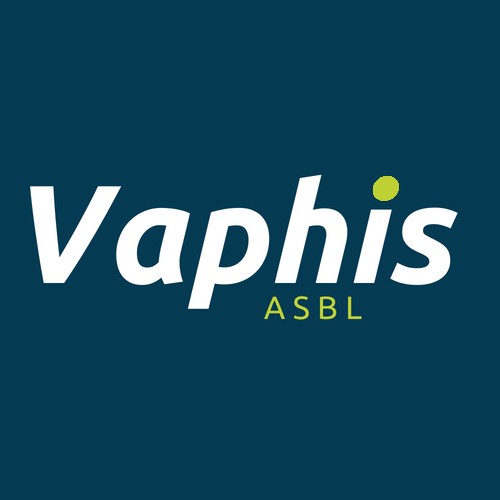 Candidature – 1er contactRenseignements générauxNom et prénom : ………………………………………………………………………..Domicile : ………………………………………………………...................................………………………………………………………...................................................Date et lieu de naissance : ……………………………………………………………Nationalité : ……………………………………………………………………………...N° de registre national : ………………………………………...................................N° carte d’identité : ……………………………………………………………………...Langue maternelle : …………………………………………………………………….Handicap : ……………………………………………………………………………….EntourageCoordonnées du parent responsable  :Nom et prénom : ……………………………………………………………………….Lien de parenté : ……………………………………………………………………….Rue : ………………………………………………….…………N°…………………...Code postal : …………………………………Localité ………….…………………..Téléphone : ……………………………………………………………………...........Adresse email : ..………………………………………………………………………Coordonnées de l’administrateur : 	biens – personne ?			Nom et prénom : ……………………………………………………………………….Rue : ………………………………………………….…………N°…………………...Code postal : …………………………………Localité ………….……………………Téléphone : ……………………………………………………………………............Adresse email : ..……………………………………………………………………….Situation actuelleScolarité : ………………………………………………………………………………Activité(s) : ……………………………………………………………………………..…………………………………………………………………………………………...Service(s) soutien : ………………………………………………………………………………………………………………………………………………………………...Urgence de la situation : ……………………………………………………………...Souhait(s) : Hébergement – Centre de Jour. Biffez la mention inutile. ……………………………………………………………………………..…………………………………………………………………………………………...…………………………………………………………………………………………...…………………………………………………………………………………………..Renseignements administratifsMutuelle ou carte d’assurance sociale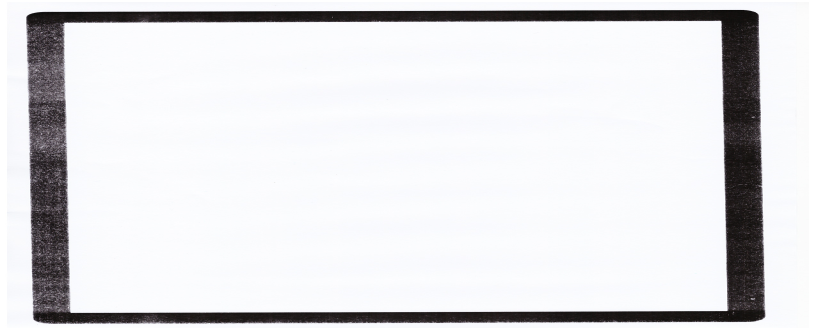 AVIQBR COMPETENT : ……………………………………………………………………..N° d’affiliation : …………… /…………………………………………………………...Gestionnaire du dossier social : ……………………………………………………….Catégorie : ……………………………………………………………………………….Documents à annexerVeuillez joindre au présent document :Une copie de la décision de l’AVIQ autorisant la fréquentation d’un SAJA ou l’hébergement en service résidentiel pour adultes ;Une copie de la décision de justice en matière de protection judiciaire ;Un rapport récent de la situation sociale et psycho-éducative ;Remarque de l’interviewer…………………………………………………………………………………………….…………………………………………………………………………………………………………………………………………………………………………………………. …………………………………………………………………………………………….…………………………………………………………………………………………………………………………………………………………………………………………. …………………………………………………………………………………………….Date : 						     Nom et signature de l’interviewer : 